Behold the great Redeemer die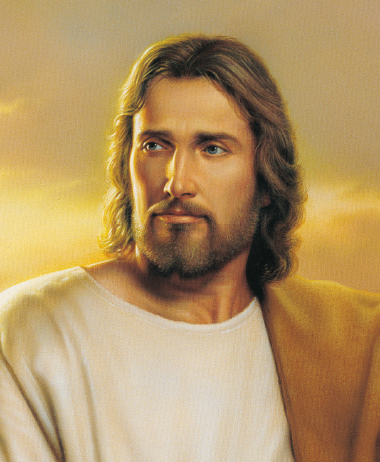 A broken law to satisfyHe dies a sacrifice for sin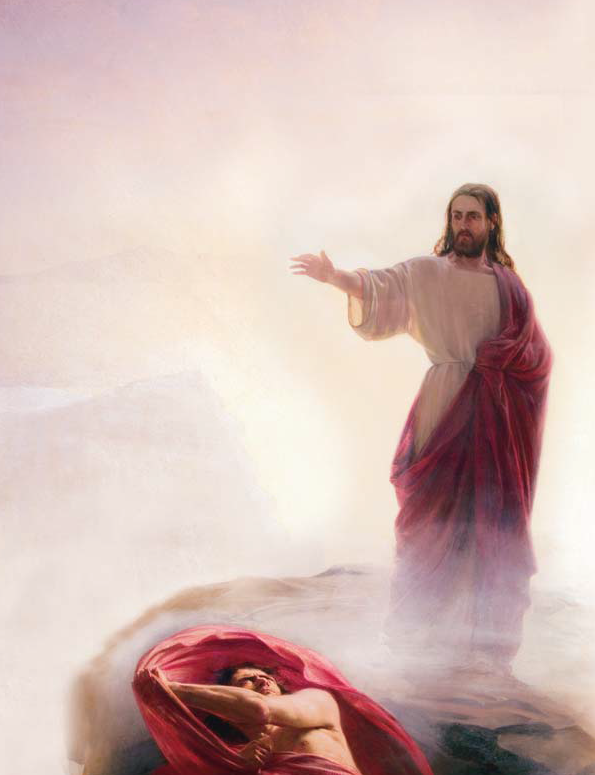 He dies a sacrifice for sinThat man may live and glory win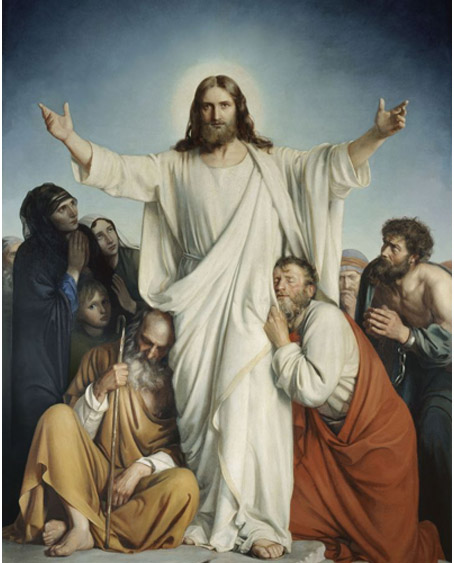 While guilty men his pains deride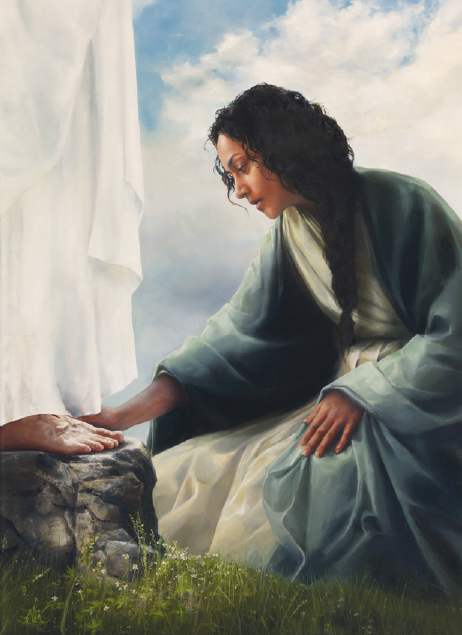 They pierce his hands and feet and sideAnd with insulting scoffs and scorns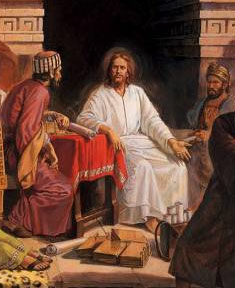 And with insulting scoffs and scornsThey crown his head with plaited thorns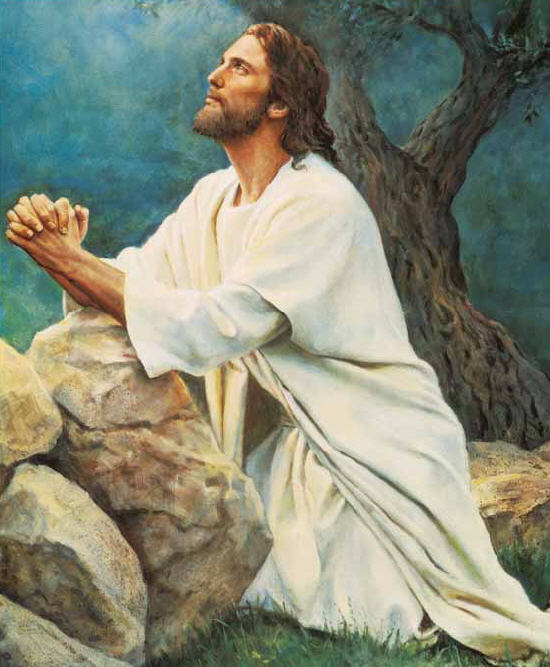 Although in agony he hung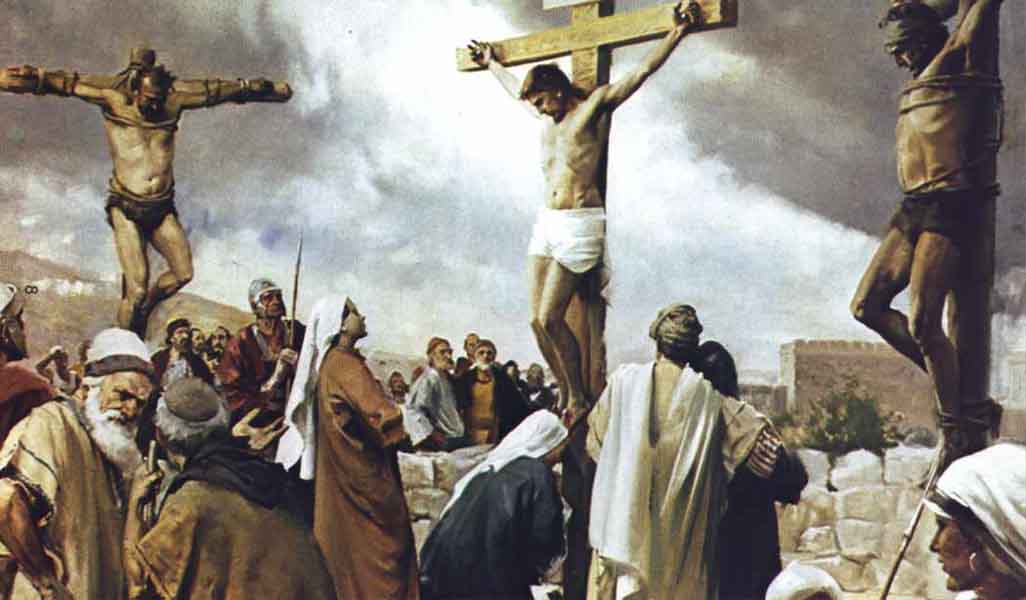 No murm’ring word escaped his tongueHis high commission to fulfill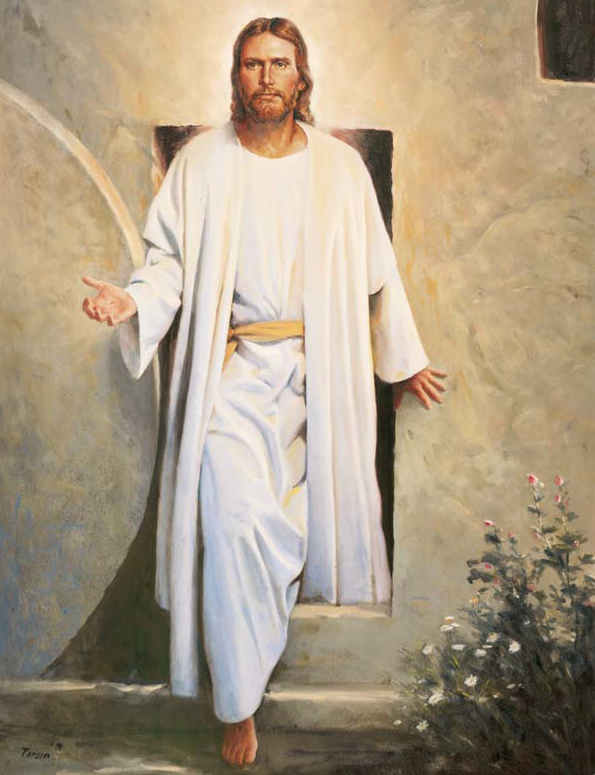 His high commission to fulfillHe magnified his Father’s will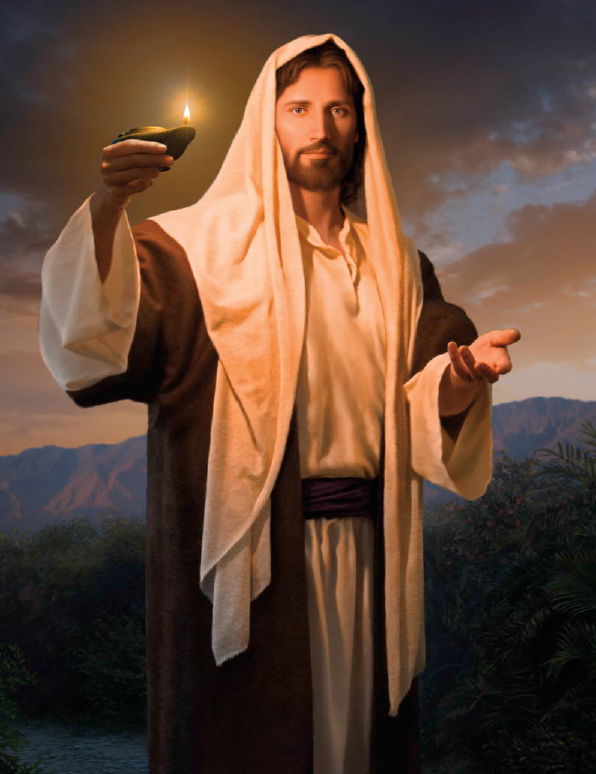 “Father from me remove this cup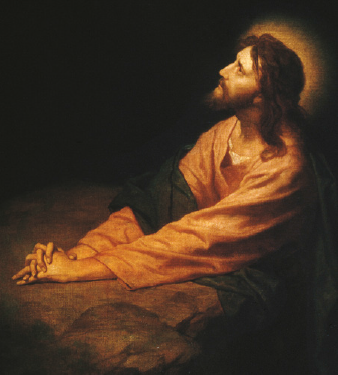 Yet if thou wilt I’ll drink it upI’ve done the work thou gavest me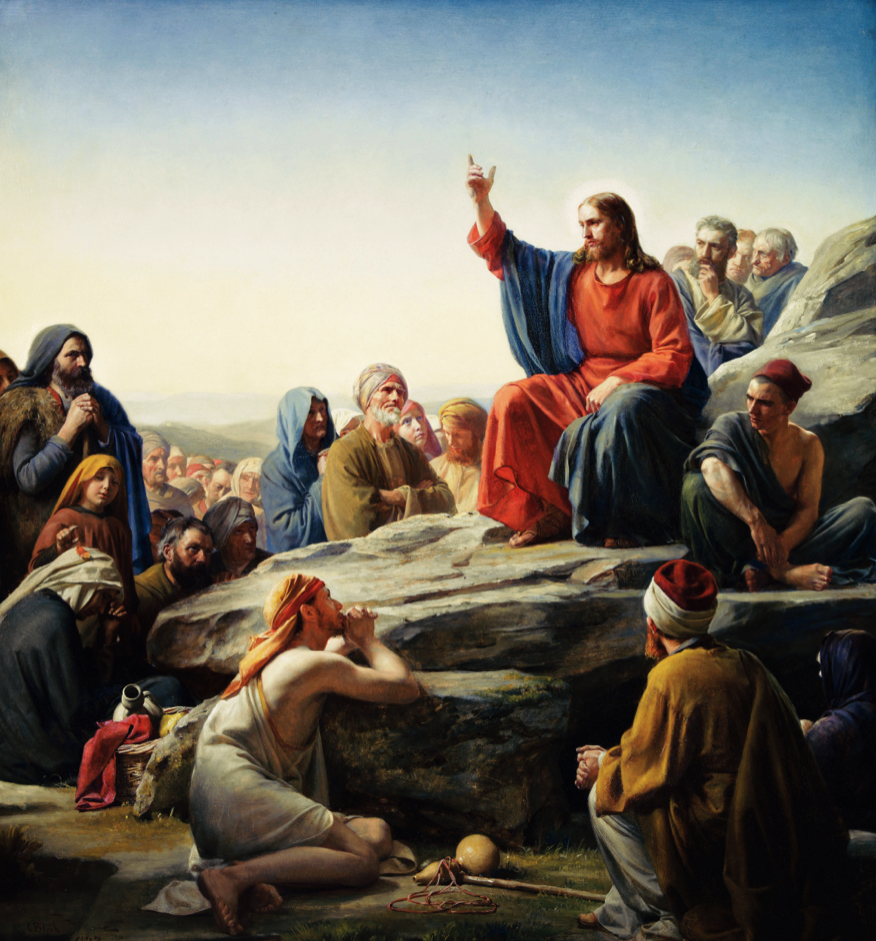 I’ve done the work thou gavest meReceive my spirit unto thee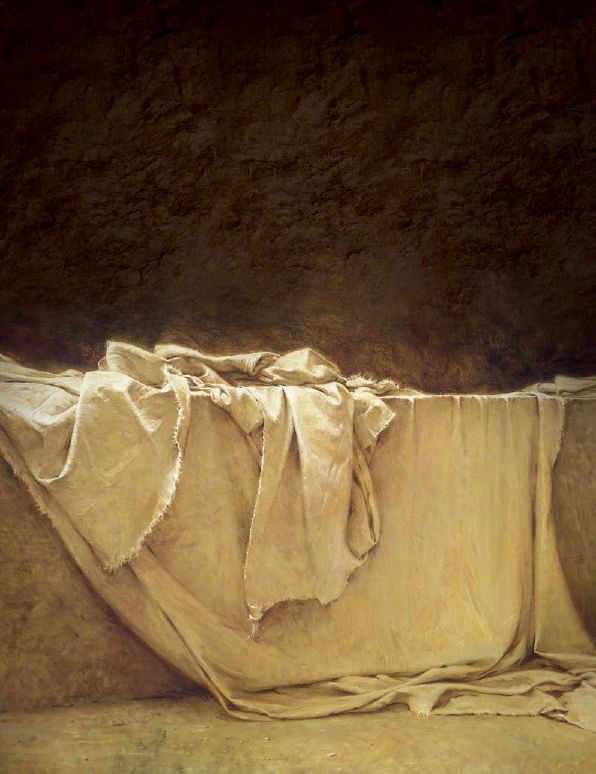 He died and at the awful sight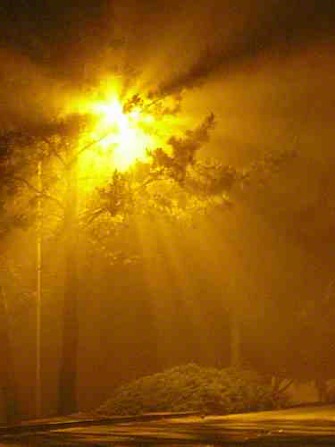 The sun in shame withdrew its light!Earth trembled and all nature sighed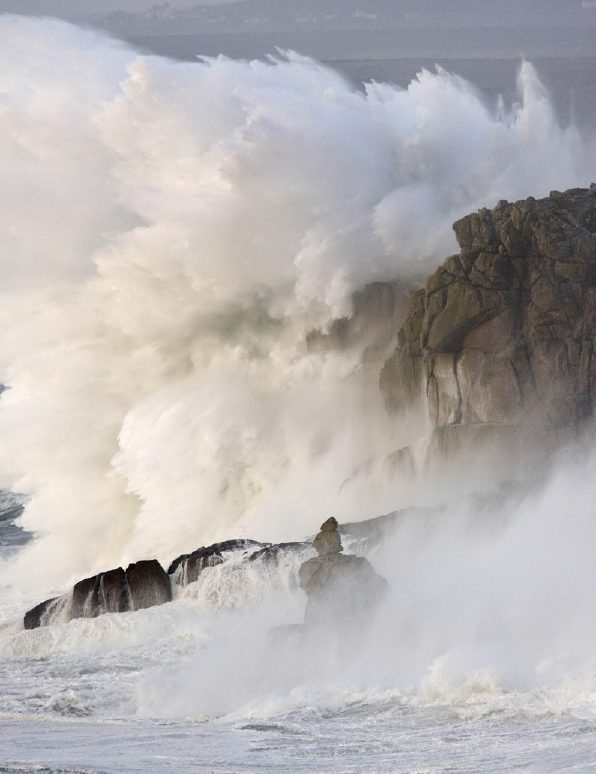 Earth trembled and all nature sighedIn dread response “A God has died!”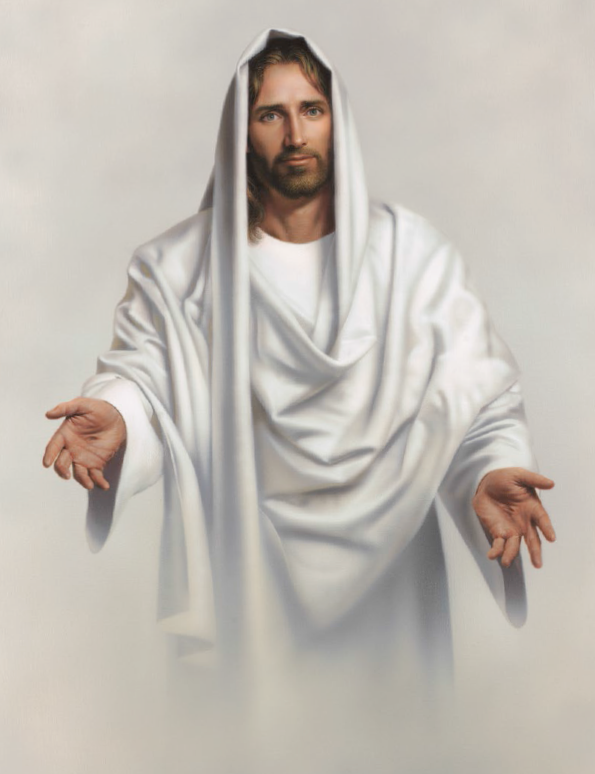 He lives—he lives We humbly now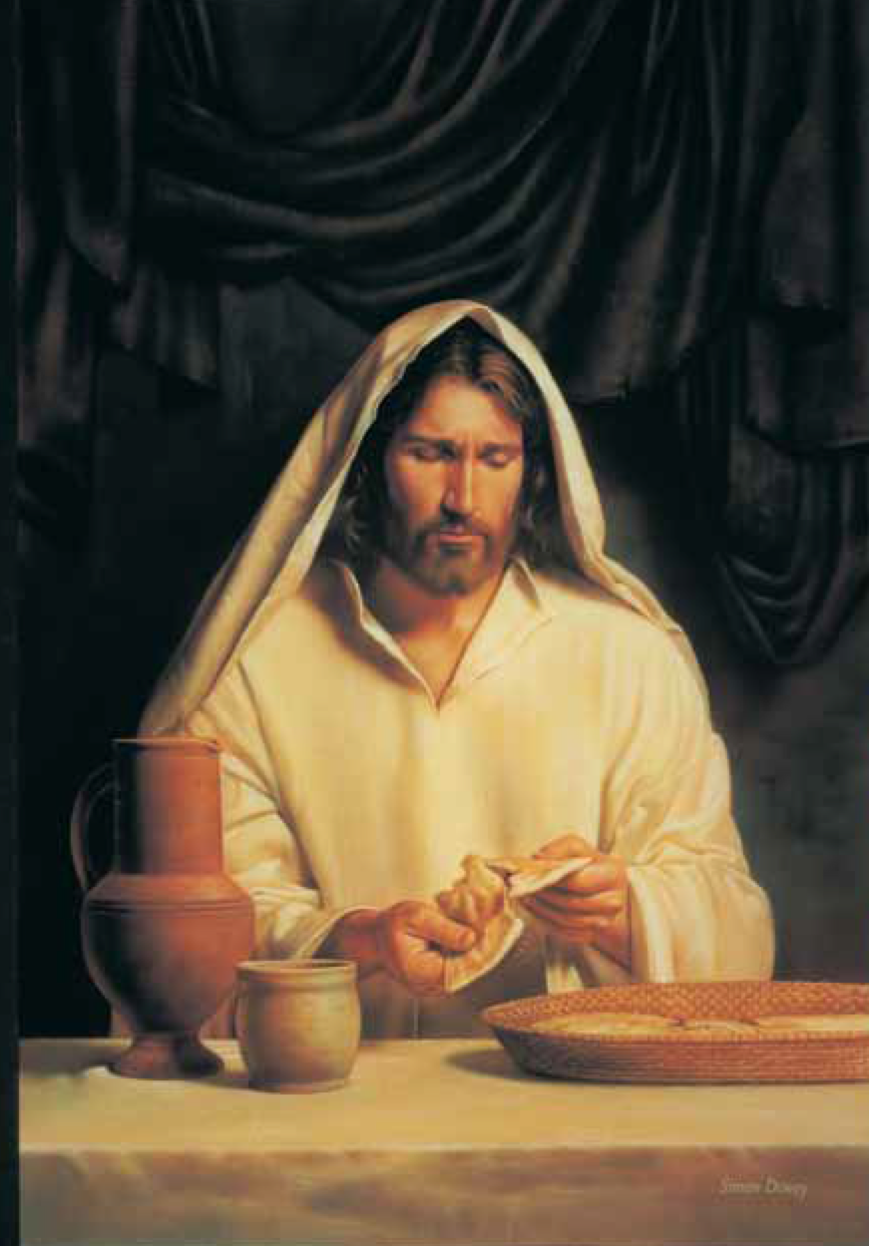 Around these sacred symbols bowAnd seek as Saints of latter days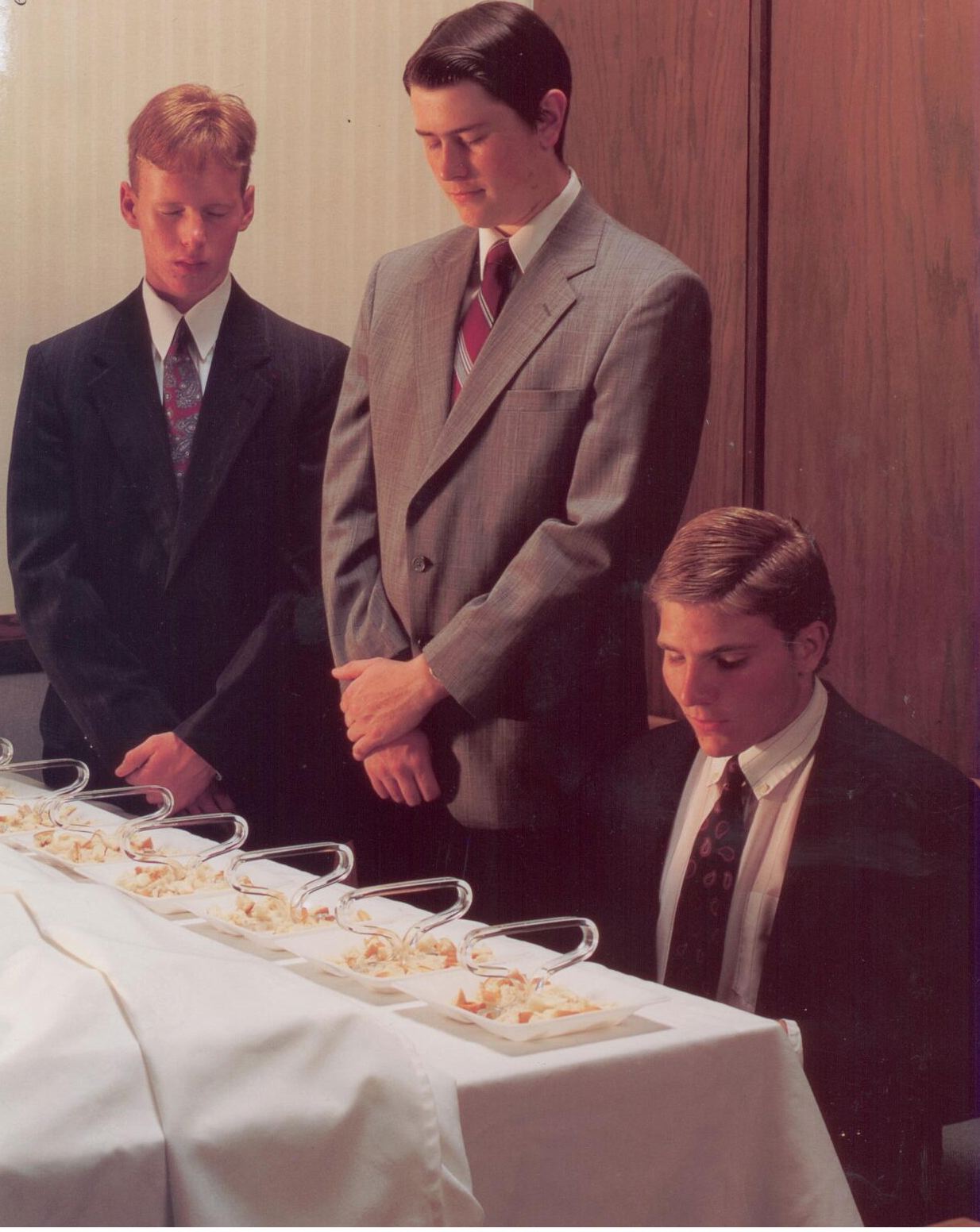 And seek as Saints of latter daysTo do his will and live his praise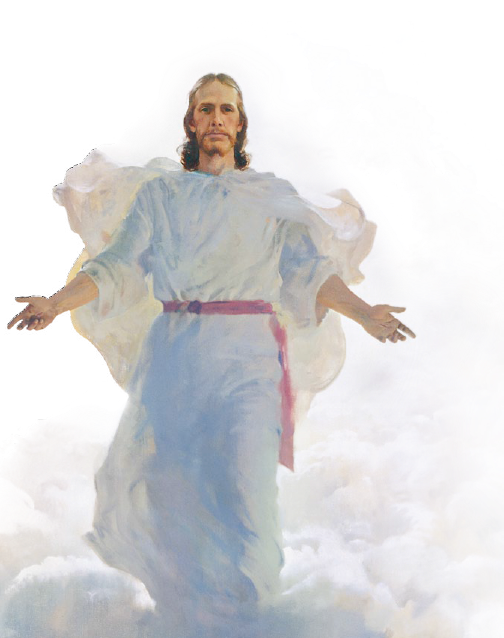 